الجمهورية اليمنية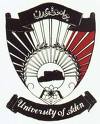  جامعة عدنكلية الآدابقسم الجغرافياالدراسات العلياالعلاقات المكانية بين السكان والخدمات الصحية في محافظة لحج( دراسة في جغرافية السكان)رسالة مقدمة إلى مجلس كلية الآداب ، جامعة عدن ، استكمالاً لمتطلبات الحصول على درجة الماجستير في الآداب من قسم الجغرافيامقدمة من :ناظر علوان علي كليبإشراف الأستاذ الدكتور / عبدالرقيب سعيد ثابتعدن 1431هـ - 2010مUniversity of Aden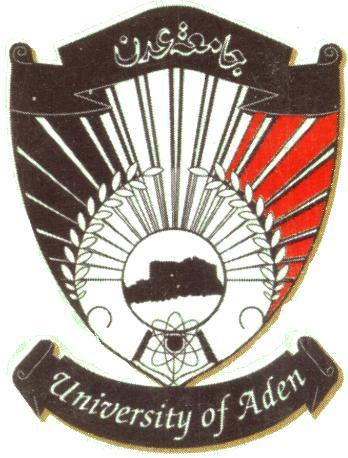 Faculty of ArtsDepartment of Geography The Spatial Relations between the Population and the Health Services in Lahj Governorate: A study in Population GeographyA dissertation submitted in partial fulfillment of the requirements for the Degree of Master of Arts in Geography at the Faculty of Arts-Aden, University of Aden.Aden2010SummaryThis study dealt with the spatial relations between the population and the health services in Lahj governorate for the period from 1994 to 2008, aiming at:1. Identifying the current characteristics of the population in Lahj governorate and how they are spatially distributed.2. Determining the most important components of health services in Lahj governorate.3. Exploring the extent to which the amount and the redistribution of health services fit the number and the spatial distribution of population. The study is composed of the following four chapters:     Chapter One introduces the people characteristics of Lahj Governorate.Chapter Two discusses the topic of the healthy services and their spatial distribution.Chapter Three deals with the special analysis of the relation between the population and health services by using different techniques of statistical analysis.Chapter Four deals with the planning project that ensures the achievement of the adequacy of the health services.The findings of the study can be summarized as follows:- The reduction of the population growth in Lahj governorate during the period between the two censuses (1994 – 2004)- The population hierarchy in Lahj governorate is still too young.- The availability of the services, water resources and the economic factors are the most influential factors affecting the population distribution.- The population distribution in Lahj is more concentrated in certain areas than others.- The people of the rural areas are scattered in various places.- The distribution of the health facilities is not in accordance with the size of the population. Such facilities are more offered in the capital of the governorate in certain districts. - In the light of the conducted study, the researcher recommended with the necessity of redistributing the health facilities fairly.مُلخّص الرسالةتناولت هذه الدراسة موضوع العلاقات المكانية بين السكان والخدمات الصحية في محافظة لحج للمدة من (1994 – 2008م) وذلك بهدف إبراز وتشخيص أهم مكونات الخدمات الصحية من حيث حجمها وتوزيعها المكاني ومدى اتفاقها مع حجم السكان وتوزيعه المكاني .وقد تكونت هذه الدراسة من مقدمة وأربعة فصول موزعة على سبعة مباحث ، تناولت هذه الفصول موضوع الدراسة على النحو الآتي :الفصل الأول : تناول موضوع الخصائص السكانية لمحافظة لحج من حيث النمو السكاني والتركيب السكاني والتوزيع المكاني للسكان. الفصل الثاني : تناول موضوع الخدمات الصحية الحكومية والخاصة في محافظة لحج من حيث حجمها وتوزيعها المكاني .الفصل الثالث : تناول التحليل المكاني للعلاقة بين السكان والخدمات الصحية (الحكومية والخاصة) وذلك باستخدام الأساليب الاحصائيه المختلفة في التحليل .الفصل الرابع : تضمنَّ رؤية مقترحة لضمان تحقيق الكفاية المكانية من الخدمات الصحية للسكان. وقد خرجت هذه الدراسة بعدد من النتائج مفادها: أن حجم مكونات الخدمات الصحية وتوزيعها المكاني لا يتفق مع حجم السكان وتوزيعه المكاني ، حيث تتركز معظم الخدمات الصحية (الحكومية والخاصة) في عاصمة المحافظة وعدد محدود من المديريات وعلى ضوء هذه النتائج وضع الباحث رؤية مقترحة لضمان تحقيق العدالة في توزيع الخدمات الصحية للسكان ، مع تقدير حجم الاحتياجات المكانية (المستقبلية) من الخدمات الصحية حتى عام 2020م وذلك بالتزامن مع الزيادة المتوقعة في عدد السكان خلال هذه المدة . المقدمة : تعد جغرافية السكان من الفروع الجغرافية المهمة في تناول المشكلات السكانية حيث أخذت على عاتقها مهمة التصدي لهذه المشكلات ، وذلك من خلال التشخيص الدقيق لجوانبها المختلفة في الزمان والمكان ، ومن ثم الوصول بها إلى حلول ممكنه ، والحلول التي تضعها الجغرافيا لهذه المشكلات لا تمس اللحظة الحاضرة فحسب ، بل تتعدى إلى المستقبل أيضاً وذلك بهدف الحيلولة دون تكرارها.وتبرز المسألة السكانية كإحدى أهم التحديات التي تواجه الجمهورية اليمنية في الوقت الحاضر، حيث تشير الإحصائيات الرسمية بأن معدلات النمو السكاني في اليمن لا تزال ضمن المعدلات المرتفعة ، وهي ما تُلقي بظلالها على واقع الموارد والخدمات المختلفة .وتعد العلاقة بين السكان والخدمات الصحية على قدر كبير من الأهمية لما تحدثه هذه العلاقة من تأثيرات متبادلة بينهما فكما " أن الخدمات الصحية تسهم في زيادة معدلات النمو السكاني ، فهي تقوم أيضاً بدور أساسي في الحد من هذا النمو"().وبالمقابل يؤثر حجم وتوزيع السكان على حجم ونوعية الخدمات الصحية. ومحافظة لحج كغيرها من المحافظات اليمنية ، شهدت تغيرات عدة – إدارية وديموغرافية – أحدثت واقعاً جديداً في العلاقة المكانية بين السكان والخدمات الصحية .لذلك تأتي هذه الدراسة لتكشف عن مكنون هذه العلاقة بأبعادها المكانية والزمنية وذلك باستخدام أساليب احصائية متعددة ساهمت بدورها في الوصول إلى  عدد من النتائج تم الاسترشاد بها في وضع الصورة المستقبلية التي ينبغي أن تكون عليها هذه العلاقة .وقد تكونت هذه الدراسة من أربعة فصول موزعة على سبعة مباحث تناولت موضوع الدراسة ، وذلك على النحو الآتي :الفصل الأول : تناول موضوع الخصائص السكانية لمحافظة لحج .الفصل الثاني : تناول موضوع الخدمات الصحية في محافظة لحج .الفصل الثالث : تناول التحليل المكاني للعلاقة بين السكان والخدمات الصحية .الفصل الرابع : تضمَّن رؤية مقترحه لضمان تحقيق الكفاية المكانية من الخدمات الصحية للسكان.وتجدر الإشارة هنا إلى بعض الصعوبات التي واجهت الباحث ومنها :عدم التمكن من القيام بالزيارة البحثية إلى الخارج للإطلاع على الدراسات الخارجية بسبب توقف صرف المستحقات المالية  المخصصة لذلك .شحة المراجع الخاصة بالخدمات الصحية وخاصة المتعلقة بالفصل الرابع من هذه الدراسة .ومع ذلك تمكن الباحث من تجاوز هذه الصعوبات وذلك  بالاستعانة بما تيسر من المصادر والمراجع المتاحة.تحديد منطقة الدراسة :الحدود المكانية :وتتمثل في محافظة لحج التي تتشكل إدارياً من (15) مديرية وفق القرار الجمهوري رقم (23) الصادر في 18 يوليو 1998م ، والذي تم بموجبه إجراء تعديلات في التقسيم الإداري للجمهورية اليمنية شمل عدة محافظات بما فيها محافظة لحج حيث تم اقتطاع مديرية الضالع من محافظة لحج وتحويلها إلى محافظة ، وضُمتا بدلاً عنها مديريتي القبيطة والمقاطرة إلى محافظة لحج ، اللتان كانتا تتبعان محافظة تعز ، كما تم استحداث مديريات جديدة كانت عبارة عن مراكز وهي مديريات : حالمين ، الملاح ، حبيل جبر ، يهر ، المفلحي ، الحد ، المسيمير ، المضاربه ورأس العاره.وفي 2001م تحول مركز الحوطة (العاصمة) إلى مديرية بموجب القرار الجمهوري رقم (3) بعد أن كانت تابعة لمديرية تبن.وتقع محافظة لحج في الجزء الجنوبي الغربي من الجمهورية اليمنية ، ويحدها  من الشمال والغرب محافظة تعز ويحدها من الشمال أيضاً محافظة الضالع ومن الجنوب محافظة عدن وخليج عدن ، ومن الشرق محافظتا أبين والبيضاء .أما موقعها بالنسبة لخطوط الطول ودوائر العرض فهي تقع بين دائرتي عرض (12-14 ْ شمالاً) وبين خطي طول (43 –46ْ شرقاً) ، وتبلغ مساحتها (13046كم2) وتشكل (2,35%) من جملة مساحة الجمهورية اليمنية.الحدود الزمنية : وتتمثل بالمدة من عام 1994 – 2008م ، حيث شهدت هذه المدة تغيرات إداريه و ديموغرافيه وهي بحاجة إلى الدراسة والبحث . مشكلة الدراسة : شهدت محافظة لحج تغيرات عدة في حجم السكان وتوزيعه المكاني ولاسيما سكان الريف الذي يشكل معظم سكان المحافظة ، ويشكل ضغطاً على الخدمات الصحية المتاحة ، كما أن هذه الخدمات على الرغم من التحسن الكمي الذي تشهده ، لم تستطع بعد تحقيق الكفاية المكانية للسكان ، ويتضح ذلك من خلال التنقل الدائم لسكان الريف نحو المناطق الحضرية بحثاً عن الخدمات الصحية ، و يمكن صياغة هذه المشكلة بعدد من التساؤلات وهي : 1- ما هو حجم السكان في محافظة لحج ، وكيف يتوزع مكانياً ؟2- ما هو حجم مكونات الخدمات الصحية في محافظة لحج ، وكيف تتوزع مكانياً ؟3- هل يتفق التوزيع المكاني لمكونات الخدمات الصحية مع حجم السكان وتوزيعه المكاني؟فرضية الدراسة : تتمثل فرضية هذه الدراسة في الآتي :إن الخدمات الصحية في محافظة لحج تتركز في مناطق محدودة ولا يتفق حجمها وتوزيعها المكاني مع حجم السكان وتوزيعه المكاني ولذلك لم تتحقق الكفاية المكانية المطلوبة.أهداف الدراسة :إبراز واقع وخصائص سكان محافظة لحج واتجاهات تطوره.تحديد وتشخيص أهم مكونات الخدمات الصحية في محافظة لحج ، وكيف تتوزع مكانياً.تحليل واقع العلاقة المكانية بين السكان والخدمات الصحية بهدف الكشف عن مدى توافق حجم وتوزيع الخدمات الصحية مع حجم السكان وتوزيعه المكاني.إيجاد رؤية مقترحه لضمان تحقيق الكفاية المكانية من الخدمات الصحية للسكان.أهمية الدراسة ومبررات اختيارها : إن موضوع هذه الدراسة يدخل في صميم التنمية المكانية وله صفات الانتشار المكاني.ارتباط هذا الموضوع بأهم المشكلات السكانية التي تعانيها المحافظة ، واليمن عموماً .إن هذا النوع من الدراسات سيوفر الكثير من المعلومات لذوي الاختصاص في المحافظة والمنظمات المهتمة التي تعمل في إطارها.منهجية الدراسة : إن منهجية البحث الجغرافي التي تم اعتمادها لبحث هذا الموضوع تكونت من أربعة مناهج رئيسية تكاملت فيما بينها لاستكمال وتغطية موضوع هذه الدراسة ، وقد تحددت وظيفة ودور كل منهج على النحو الآتي : المنهج الاستقرائي : وقد تمثل هذا المنهج من خلال دراسة واقع وخصائص سكان محافظة لحج واتجاهات تطوره .المنهج الموضوعي :  وتم من خلاله دراسة واقع مكونات الخدمات الصحية وتوزيعها المكاني للمدة من 1994 – 2008مالمنهج الكمي : وقد تمثل في استخدام الأساليب الإحصائية المختلفة في تحليل العلاقة المكانية بين السكان والخدمات الصحية في محافظة لحج.المنهج الاستنتاجي : وتمثل في استخلاص أهم نتائج التحليل ومقارنتها بهدف البحث وفرضيته وعلى ضوء ذلك وضعت الرؤية التخطيطية لضمان كفاية الخدمات الصحية للسكان.النتائج والتوصيات :أولاً : النتائج :توصلت هذه الدراسة وهي تحاول الإجابة عن أهم المشكلات السكانية في محافظة لحج – والمتمثلة بالعلاقات المكانية بين السكان والخدمات الصحية – إلى النتائج التالية :- انخفاض معدل النمو السكاني من 3,2% في 1994م إلى 2,6% في 2004م ، ولقد كان للهجرة المغادرة دورها في هذا الانخفاض ، إضافة إلى انخفاض معدلات الخصوبة خلال هذه المدة من 6,6 إلى 6,1 مولود لكل امرأة .- لا تزال نسبة النوع في محافظة لحج على حالها المثالي حيث تقترب نسبة الذكور من الإناث ، أما التباين المكاني لهذه النسبة أظهر خللاً سكانياً في ثلاث مديريات وهي : المقاطرة ، المفلحي ، القبيطة (77,9% ، 93,6% ، 90,6%) لكل منها على التوالي - تبين من دراسة التركيب العمري للسكان أن نسبة الأطفال انخفضت من 48% إلى 43,3% وبالمقابل ارتفعت نسبة الشباب من 48,3% إلى 52,4% وبقيت نسبة كبار السن عند حدود(4,3%) ، ومع ذلك لا تزال قاعدة الهرم السكاني عريضة وهي إشارة  إلى فتوة المجتمع السكاني في محافظة لحج .- أدى تغير التركيب العمري خلال هذه المدة إلى انخفاض نسبة الإعالة العمرية (الكلية) من 106,9 إلى 90,4% ، أما العمر المنصف فقد ارتفع من 15,99 إلى 17,58 سنة.- أظهرت دراسة التركيب الاقتصادي للسكان تراجع نسبة العاملين في الأنشطة الأولية (الزراعة) وارتفاع نسبتهم في الإدارة العامة والدفاع ، أما القطاع الصحي فلا يزال يتأرجح عند الحدود الدنيا بين (1,2 – 1,5%) ويرجع ذلك إلى حجم الإنفاق المتدني على الخدمات الصحية الذي ظل يراوح عند 4% من جملة الانفاق العام طيلة هذه المدة ، وهذا أدى إلى ضعف التغطية الجغرافية من القوى العاملة الصحية وخاصة في الريف - تبين من دراسة الحالة الزواجية للسكان  ارتفاع نسبة العزاب وانخفاض نسبة المتزوجين ، وكذا حالات الترمل والطلاق لكل من الذكور والإناث .- أظهرت دراسة التركيب التعليمي للسكان انخفاض نسبة الأمية خلال المدة من 1994م إلى 2004م وقد أدى هذا التحسن إلى انخفاض معدلات الخصوبة الكلية عما كانت عليه- لعبت الموارد المائية والخدمات وتوفر فرص العمل دورها الواضح في توزيع السكان خلال هذه المدة فأكثر المديريات جذباً للسكان هي مديرية تبن حيث تتوفر خدمات النقل ومياه الشرب وفرص العمل  على الرغم من قساوة المناخ فيها والتي يتميز بارتفاع الحرارة وشحة الأمطار .- ارتفاع الكثافة السكانية على مستوى المحافظة من 42,6 نسمة/كم2 إلى 61,53نسمة/كم2 ، وقد بلغت أعلاها في مديرية الحوطة 4791 نسمة/كم2 وأدناها في المضاربة13,76 نسمة/كم2 في 2008م- انخفاض نسبة التركز السكاني من 39,4% في 1994م إلى 37,3 % في 2008م ، ومع ذلك لا تزال هذه النسبة تشير إلى وجود تركز عالي للسكان .- أظهر منحنى لورنز عدم التساوي في توزيع السكان فهناك 80% من السكان يقطنون في 43% من المساحة ، وهو إشارة إلى وجود تركز سكاني في بعض المناطق .- بلغت كثافة الاستيطان الريفي في المحافظة 0,32قرية/كم2 ، بلغت أقصاها في مديرية يهر 2,27 قرية/كم2 ، وأدناها في مدرية تبن 0,01قرية / كم2.- أظهر معامل كلارك للتشتت أن محافظة لحج تمتاز بظاهرة تشتت المستوطنات الريفية حيث بلغت قيمة التشتت 3894,24 درجة ، وقد سجلت أعلى قيمة في مديرية يهر 508 درجة وأدناها في مديرية تبن 96.31 درجة ، وقد أدى هذا التشتت إلى قلة التغطية الجغرافية من الخدمات الصحية .- انخفض عدد السكان المخدومين لكل مستشفى من 79391 نسمة في 1994م إلى 57298 نسمة في 2008م ، ومع ذلك لا تزال هناك ثلاث مديريات بدون مستشفى وهي المقاطرة والملاح والقبيطة .- أظهرت دراسة الكفاية الداخلية للمستشفيات انخفاض معدلات دوران السرير في معظم المستشفيات الريفية ، ويرجع ذلك إلى عدم ثقة المريض بما يقدم من خدمات في الأقسام الداخلية للمستشفيات وندرة أطباء التخصص إضافة إلى غياب خدمات الكهرباء والمياه في معظم الأوقات.- اتضح من توزيع المراكز الصحية عدم الأخذ بالمعيار السكاني في توزيعها ، فهناك سبع مديرات تفتقر لهذا النوع من الخدمة ، بينما تتركز معظم المراكز الصحية في مديريتي القبيطة والمقاطرة حيث لا توجد مستشفيات.- أظهرت الدراسة أن التشتت السكاني في الريف أدى إلى زيادة عدد الوحدات الصحية الأولية قياساً بالمؤسسات الصحية الأخرى ، ومع ذلك لا تزال هناك تباينات مكانية في معدلات الخدمة لكل وحدة صحية حيث بلغت أعلاها في مديرية الحد 9840 نسمة لكل وحدة صحية وهذا يفوق المعيار السكاني المحدد لكل وحدة صحية ، أما أدناها فكانت في مديرية المسيمير 2269 نسمة لكل وحدة صحية .- أظهرت الدراسة ارتفاع عدد القرى الريفية المخدومة لكل وحدة صحية حيث بلغ المتوسط العام 24,32 قرية لكل وحدة صحية أما التباين المكاني فقد بلغت أعلاها في مديرية يهر 63,5 قرية لكل وحدة صحية وأدناها في مديرية المقاطرة 5,7 قرية لكل وحدة صحية .- أظهرت الدراسة عدم التوافق بين مراكز الأمومة والاحتياجات السكانية فهناك ست مديريات فقط تمتلك هذه المراكز بمعدل مركز واحد لكل مديرية بينما تفتقر تسع مديريات لهذا النوع من المؤسسات الصحية .- أظهرت معدلات الخدمة للأطباء عدم العدالة في التوزيع حيث بلغ أعلى معدل في مديرية القبيطة 11664نسمة/طبيب وأدناها في الحوطة 194 نسمة/طبيب، تليها ردفان 1792,3نسمة/ طبيب.- أظهرت معدلات الخدمة للأسرة تباينات مكانية واضحة في معدلات الخدمة لكل سرير حيث بلغ أعلى معدل في مديرية حبيل جبر 1535 نسمة/سرير وأدناها في الحوطة 120,79 نسمة / سرير ، ولا تزال هناك ثلاث مديريات بدون أسرة وهي القبيطة و المقاطرة والملاح ، مما يشير إلى عدم العدالة في توزيع الأسرة كما يشير إلى أن توزيع الأسرة يخضع لنوع المؤسسة الصحية وليس لحجم السكان .- تبين من توزيع الهيئة التمريضية عدم العدالة في التوزيع حيث تتباين معدلات الخدمة لكل ممرض ، فأعلى معدل في مديرية القبيطة 2385 نسمة / ممرض ، أما أدنى معدل في مديرية الحوطة 138 نسمة / ممرض تليها مديرية المسيمير517نسمة/ممرض.- تبين من دراسة تراتبية الخدمات الصحية الحكومية (أسرة ،أطباء ، هيئة تمريضية) عدم التوافق بين هذه المكونات وعدد السكان ، فمديرية الحوطة التي تحتل الترتيب الأخير في عدد السكان احتلت الترتيب الأول في جميع هذه المكونات تليها مديرية تبن ، ومديرية القبيطة التي تحتل المركز الأول في عدد السكان جاءت في المرتبة (12) في الهيئة التمريضية ، والمرتبة (13) في عدد الأطباء ، والمرتبة الأخيرة في الأسرة (عدم وجود أسرة).- أظهر منحنى لورنز لتوزيع الخدمات الصحية (الحكومية) عدم التوافق مع حجم السكان حيث تتركز في مديريات محدودة دون أخرى.- أظهر منحنى لورنز عدم التوزيع المتساوي للمؤسسات الصحية (الخاصة) حيث تتركز معظمها في مديريات محدودة ، وذلك لارتباطها بالكادر الطبي (المتخصص) الذي يتركز في هذه المديريات ، إضافة إلى تأثير الحالة الاقتصادية للسكان ، حيث تتركز هذه الخدمات في المناطق ذات المستوى المعيشي المتحسن وحيثما توجد التجمعات السكانية الكبيرة.- أن هذه النتائج مجتمعه تؤكد فرضية هذه الدراسة القائلة بعدم التوافق بين الحجم والتوزيع المكاني للسكان مع الحجم والتوزيع المكاني لمكونات الخدمات الصحية في محافظة لحج ، وأنها تتركز في مناطق محدودة ، وعلى ضوء هذه النتائج تتأكد أهمية الدعوة إلى تحقيق العدالة في توزيع مكونات الخدمات الصحية وفق الاحتياجات السكانية ، ولذلك جاء الفصل الرابع من هذه الدراسة لضمان تحقيق هذا المبدأ بين السكان حيث تضمّن رؤية مستقبلية لطبيعة العلاقة بين السكان والخدمات الصحية معتمداً في ذلك على مؤشرات تخطيطية ومعايير سكانية (وطنية) مع الأخذ بعين الاعتبار للتغيرات المستقبلية في حجم السكان وتوزيعه المكاني .ثانياً : التوصيات :في ضوء النتائج التي توصلت إليها هذه الدراسة فإن التوصيات التي يمكن الخروج بها تتمثل فيما يلي :- العمل على توفير الخدمات الضرورية لسكان المناطق الريفية بهدف التقليل من الهجرة نحو المناطق الحضرية. - تشجيع السلطة المحلية للقطاع الخاص على توفير فرص عمل لأبناء الريف من خلال إقامة المشاريع الاستثمارية في المناطق الريفية .- التوزيع العادل للمؤسسات الصحية المختلفة ، بحيث تتلائم مع الاحتياجات السكانية ، مع مراعاة الطبيعة الطبغرافية لبعض المناطق الريفية ، وكذا طبيعة التوزيع السكاني الذي يتميز بتشتت المستوطنات الريفية.- التوزيع العادل للقوى العاملة الصحية (أطباء وهيئة تمريضية) وفق الاحتياجات المكانية للسكان .- تفعيل الخدمات الصحية في المستشفيات الريفية وذلك من خلال رفدها بالكوادر الطبية (المتخصصة) وتزويدها بالمعدات الطبية الحديثة ، وإعادة الاعتبار للخدمات المجانية في الأقسام الداخلية لهذه المستشفيات.- تفعيل خدمات الطوارئ التوليدية في المستشفيات الريفية وذلك بهدف التخفيف من وفيات الأمهات .- مضاعفة الاهتمام برعاية الأمومة والطفولة وذلك من خلال التوسع في حجم مراكز الأمومة والطفولة وتوزيعها  بصورة عادلة على السكان .- التوسع في عدد المراكز الصحية ذات الأسرّة وخاصةً في المديريات الريفية .- تغطية الشواغر في الإدارة الصحية بكوادر (إدارية) من غير القوى العاملة الصحية التي تعمل في الميدان.- تفعيل مبدأ الثواب والعقاب في المؤسسات الصحية الحكومية وذلك لضمان تقديم الخدمات الصحية بصورة سليمة للسكان.- التعاقد مع الكوادر الطبية ( المتخصصة ) للعمل ( يوم في الأسبوع) في المؤسسات الصحية الريفية بهدف التقليل من تنقلات السكان (المرضى) نحو المناطق الحضرية.- التنسيق مع الجمعيات الخيرية لإقامة مخيمات طبية (مجانية) في المناطق الريفية وذلك بهدف انتشال الأمراض والعاهات المزمنة التي لا تخلو منها المناطق الريفية (الفقيرة).- العمل بتنفيذ ما ورد في الفصل الرابع من هذه الدراسة وذلك لتحقيق خدمات صحية مناسبة  في الزمان والمكان ، مع التأكيد على ضرورة مضاعفة الإنفاق على الخدمات الصحية حتى تتمكن من القيام بدورها على أكمل وجه.قائمة المحتوياتقائمة الجداولقائمة الأشكالقائمة الخرائطالموضوعالصفحةقائمة المحتوياتأقائمة الجداولوقائمة الأشكالطقائمة الخرائطكالمقدمة1تحديد منطقة الدراسة2مشكلة الدراسة5فرضيات الدراسة5أهداف الدراسة5أهمية الدراسة ومبررات اختيارها6منهجية الدراسة 6الدراسات السابقة7الفصل الأول : الخصائص السكانية لمحافظة لحج10المقدمة 11المبحث الأول : النمو السكاني في محافظة لحج من (1973 – 2008م)12التباين المكاني للنمو السكاني15عوامل النمو السكاني18 المواليد 19الوفيات21وفيات الأمومة22 وفيات الأطفال الرضع22الهجرة : تعريفها وأنواعها24الهجرة الداخلية : تعريفها وخصائصها25الهجرة الخارجية28نتائج الهجرة على مستوى الريف والحضر29صافي الهجرة30المبحث الثاني  : التركيب السكاني لمحافظة لحج31التركيب النوعي للسكان31التباين المكاني لنسبة النوع33التركيب العمري 37نسبة الإعالة العمرية42العمر المنصف للسكان43التركيب الاقتصادي للسكان45نسبة الإعالة الاقتصادية48التركيب الزواجي (الحالة الزواجية)50التركيب التعليمي ( الحالة التعليمية)52المبحث الثالث : توزيع السكان في محافظة لحج56العوامل المؤثرة في توزيع السكان56العوامل الطبيعية : 56الموقع الجغرافي56التضاريس57المناخ59الموارد المائية63التربة64الغطاء النباتي65العوامل البشرية67طرق النقل67الخدمات العامة67العامل الاقتصادي68التوزيع المكاني للسكان68خلاصة الفصل الأول68الفصل الثاني : واقع الخدمات الصحية في محافظة لحج من (1994 – 2008م)76مقدمة 77وضع القطاع الصحي في الجمهورية اليمنية78المبحث الأول : التغير القطاعي لمكونات الخدمات الصحية في محافظة لحج من     (1994 – 2008م)83الخدمات الصحية الحكومية في محافظة لحج83المستشفيات83المراكز الصحية87وحدات الرعاية الصحية الأولية89مراكز الأمومة والطفولة91القوى العاملة الصحية (أطباء وهيئة تمريضية)93معدلات النمو ونسب التغير 96الخدمات الصحية (الخاصة) في محافظة لحج98المبحث الثاني : التباين المكاني لمكونات الخدمات الصحية في محافظة لحج101التباين المكاني للمؤسسات الصحية ( الحكومية)102التباين المكاني للقوى العاملة الصحية (أطباء وهيئة تمريض)107التباين المكاني للمؤسسات الصحية (الخاصة)111خلاصة الفصل الثاني116الفصل الثالث : تحليل العلاقات المكانية بين السكان والخدمات الصحية في محافظة لحج117مقدمة 118المبحث الأول : التحليل المكاني للسكان للمدة من (1994- 2008م)119تحليل الكثافة العامة للسكان119تحليل التركز السكاني121نسبة التركز السكاني121منحنى لورنز123تحليل تباعد المستوطنات البشرية 128كثافة الاستيطان الريفي128معامل كلارك للتشتت130المبحث الثاني : تحليل العلاقة المكانية بين السكان والخدمات الصحية في محافظة لحج لعام 2008م133تحليل العلاقة المكانية بين السكان والمؤسسات الصحية (الحكومية)133تحليل العلاقة بين الحجم السكاني وحجم القوى العاملة الصحية وعدد الأسرّة142تراتبية مكونات الخدمات الصحية والسكان في محافظة لحج146تحليل العلاقة بين السكان والخدمات الصحية(الخاصة)151خلاصة الفصل الثالث155الفصل الرابع : رؤيه تخطيطية لضمان كفاية الخدمات الصحية للسكان157مقدمة 158التخطيط للمستشفيات160التخطيط للمراكز الصحية162التخطيط للوحدات الصحية165التخطيط لمراكز الأمومة والطفولة168التخطيط للأسرّة169التخطيط للقوى العاملة الصحية (أطباء وهيئة تمريضية)172خلاصة الفصل الرابع176النتائج177التوصيات180قائمة المراجع والمصادر181الملاحق187الملخص باللغة الإنجليزية191رقم الجدولعنوان الجدولالصفحة1معدلات النمو السكاني في محافظة لحج خلال المدة من (1973- 2008)122التباين المكاني للنمو السكاني في محافظة لحج من (1994 – 2004)153معدلات الخصوبة الكلية في محافظة لحج من (1988 – 2008م)204معدل وفيات الأطفال الرضع في محافظة لحج من (1988 – 2008م)235أطوال الطرق بين الريف والحضر (مركز) محافظة لححج276معدل الهجرة الصافية في محافظة لحج من (1994 – 204م)307التركيب النوعي لسكان محافظة لحج لعامي (1994 – 2004م)318نسبة النوع العمرية لسكان محافظة لحج (1994 – 2004م)329التباين المكاني لنسبة النوع في محافظة لحج (1994 – 2004م)3410التركيب العمري لسكان محافظة لحج تعداد 2004م3811نسبة الإعالة العمرية في محافظة لحج (1994 – 2004م)4012العمر المنصف لسكان محافظة لحج (1994 – 2004م)4313التوزيع النسبي للسكان (10 سنوات فأكثر ) حسب النشاط الاقتصادي (1994- 2004م)4514نسبة الإعالة الاقتصادية في محافظة لحج (1994 – 2004م)4815التوزيع النسبي للسكان حسب الحالة الزواجية في محافظة لحج ( 1994 - 2004م)5016الحالة التعليمية لسكان محافظة لحج (1994 – 2004م)5217المتوسطات الشهرية والسنوية للأمطار  في محافظة لحج (1990 – 1998م)6018المتوسطات الشهرية والسنوية لدرجات الحرارة في محافظة لحج من ( 1973- 1990م)6219التغير النسبي في توزيع سكان محافظة لحج (1994 -2004 – 2008م )6920متوسط الانفاق الحكومي على القطاع الصحي في الجمهورية اليمنية من(1990 - 2006م)7921نصيب الفرد من الإنفاق الوطني على الصحة في الجمهورية اليمنية وبعض الدول المجاورة8022تغير حجم المنشآت الصحية الحكومية في الجمهورية اليمنية من (1994 – 2006م)8123تغير حجم المؤشرات الصحية في الجمهورية اليمنية من (1995 – 2006م)8224تغير عدد المستشفيات في محافظة لحج من (1994 – 2008م)8425تغير عدد المراكز الصحية في محافظة لحج من (1994 – 2008م)8726تغير عدد الوحدات الصحية الأولية في محافظة لحج من (1994 – 2008م)8927تغير عدد مراكز الأمومة والطفولة في محافظة لحج من (1994 – 2008م)9128تغير حجم القوى العاملة الصحية في محافظة لحج من ( 1994- 2008م)9429معدلات النمو ونسب التغير لمكونات الخدمات الصحية الحكومية من (1994- 2008م)9630تغير حجم المؤسسات الصحية (الخاصة) في محافظة لحج من (1994 – 2008م)9931التباين المكاني للمؤسسات الصحية (الحكومية) في محافظة لحج من (1994 – 2008م)10232التباين المكاني للقوى العاملة الصحية (أطباء وهيئة تمريض) (1994 – 2008م)10833التباين المكاني للمؤسسات الصحية (الخاصة) في محافظة لحج لعام (2008م)11134التباين المكاني للكثافة السكانية للأعوام (94- 2004 – 2008م)11935نسبة التركيز السكاني في محافظة لحج (94 – 2004 – 2008م)12236التوزيع المئوي التراكمي للمساحة والسكان في مديريات محافظة لحج لعام1994م12437التوزيع المئوي التراكمي للمساحة والسكان في مديريات محافظة لحج لعام 2008م12638كثافة الاستيطان الريفي في محافظة لحج لعام 2008م12939معامل كلارك لتشتت سكان الريف في محافظة لحج لعام 2008م13140توزيع المستشفيات وجملة السكان في مديريات محافظة لحج لعام 2008م13341معدلات الاستخدام الفعلية لمستشفيات محافظة لحج لعام 2008م13642عدد المراكز الصحية وجملة السكان في مديرية محافظة لحج لعام 2008م13843توزيع الوحدات الصحية وجملة السكان في مديريات محافظة لحج ومعدلات الخدمة 2008م14044التفاوت المكاني للأسرة والأطباء والهيئة التمريضية وعلاقتها بتوزيع السكان 2008م14245تفاوت معدلات الخدمة الصحية في مديريات محافظة لحج لعام 2008م14446التوزيع المكاني للخدمات الصحية  في محافظة لحج طريقة  Scalogram لعام2008م14647التراتبيه القطاعية والمكانية  للخدمات الصحية في محافظة لحج حسب تحليل Scalogram لعام2008م.    14748التوزيع المئوي التراكمي للسكان والخدمات الصحية  في مديريات محافظة لحج لعام200814949التوزيع المكاني للمؤسسات الصحية (الخاصة) وعلاقتها بتوزيع السكان لعام 200815150التوزيع المئوي التراكمي للسكان والخدمات الصحية ( الخاصة) لعام 2008م15351الاحتياجات المكانية المستقبلية من المستشفيات حتى عام 2008م16252الاحتياجات المكانية المستقبلية للمراكز الصحية حتى عام 2020م16353الاحتياجات المكانية المستقبلية للوحدات الصحية حتى عام 2020م16654الاحتياجات المكانية للأسرة وفق المؤشرات العالمية 16955الاحتياجات المكانية (المستقبلية)  للأسرة وفق المؤشرات المحلية لعام 2008م17156الاحتياجات المكانية للأطباء وفق المؤشرات العالمية ومقارنتها بالمؤشرات  المتاحة 17357الاحتياجات المكانية للقوى العاملة الصحية (أطباء وهيئة تمريض ) حتى عام 2020م175رقم الشكلعنوان الشكلالصفحة1نمو سكان محافظة لحج من (1973 – 2008م)132التباين المكاني للنمو السكاني في محافظة لحج من (1994 – 2004م)163تغير معدلات الخصوبة الكلية في محافظة لحج من (1988 – 2008م)204وفيات الأطفال الرضع في محافظة لحج من (1988 – 2008م)245التباين المكاني لنسبة النوع في محافظة لحج من (1994  - 2004م)356الهرم السكاني لمحافظة لحج تعداد 2004م407الهرم السكاني لمحافظة لحج تعداد 1994م418التوزيع النسبي للأنشطة الاقتصادية في محافظة لحج (1994- 2004م)469تغير الحالة التعليمية لسكان محافظة لحج (1994 – 2004م)5310المتوسطات الشهرية والسنوية للأمطار في محافظة لحج6111المتوسطات الشهرية والسنوية لدرجات الحرارة في محافظة لحج6212تغير عدد المستشفيات في محافظة لحج من 1994 – 2008م8513 تغير عدد المراكز الصحية في محافظة لحج من 1994 – 2008م8814تغير عدد الوحدات الصحية الأولية من (1994 – 2008م)9015تغير عدد مراكز الأمومة والطفولة من (1994 – 2008م)9316تغير حجم القوى العاملة الصحية (أطباء وهيئة تمريضية ) من 1994 – 2008م9617التباين المكاني في عدد الأسرة في محافظة لحج لعام 2008م10718التباين المكاني للأطباء والهيئة التمريضية لعام 2008م11019منحنى لورنز لتركز السكان في محافظة لحج لعام 1994م12520منحنى لورنز لتركيز السكان في محافظة لحج لعام 2008م12721التفاوت المكاني لمكونات الخدمات الصحية وعلاقتها بتوزيع السكان لعام 2008م14322تراتب مديريات محافظة لحج طبقاً لعدد السكان وعدد الأسرّة والأطباء والهيئة التمريضية لعام2008م14623منحنى لورنز لتركز الخدمات الصحية (الحكومية) في محافظة لحج لعام 2008م14924منحنى لورنز لتركز الخدمات الصحية (الخاصة) في محافظة لحج لعام2008م15425الاحتياجات المكانية المستقبلية للمراكز الصحية حتى عام 2020م16426الاحتياجات المكانية المستقبلية للوحدات الصحية حتى عام 2020م16727الاحتياجات المكانية المستقبلية للأسرة حتى عام 2020م171رقم الخريطةعنوان الخريطةالصفحة1موقع محافظة لحج في الجمهورية اليمنية32التقسيم الإداري لمحافظة لحج43تضاريس محافظة لحج584 الأودية الموسمية في محافظة لحج645التوزيع النسبي لسكان محافظة لحج لعام 1994م706التوزيع النسبي لسكان محافظة لحج لعام 2008م717التوزيع المكاني للمؤسسات الصحية (الحكومية) في محافظة لحج لعام 2008م1068التوزيع المكاني للمؤسسات الصحية (الخاصة) في محافظة لحج لعام 2008م1149 تركز الخدمات الصحية الخاصة في مديرية الحوطة لعام 2008م115